Course descriptionThis course is the first tax course offered in a number of seven and one-half week courses for accounting majors.  Together, these courses cover financial accounting, auditing, internal control, systems, and taxation.  The focus of this course is basic tax issues for taxpayers including individuals and businesses.  The topics include basic income tax computation, income definition, property transactions, taxes and investment and financing decisions, etc.  The purpose is to provide a basic understanding of the role of taxes in decision-making and to prepare students for advanced topics in the second tax course.The materials used in this course include the tax law (the Internal Revenue Code), authoritative governmental regulations, and Internal Revenue Service rulings.  We will learn to do basic research of tax issues using the sources.  In addition, we will discuss several case studies which put the tax rules into specific business context.  Course Learning Objectives and relationship with Marshall’s Undergraduate Business Administration Program ObjectivesOBJECTIVE 1 (Technical Knowledge): Students will demonstrate technical proficiency in, and understanding of, what is taxable and deductible under US tax laws (individual taxpayers).  OBJECTIVE 2 (Research,  Analysis and Critical Thinking): Students will demonstrate the ability to critically analyze, synthesize, and evaluate tax  information for decision making in the local, regional and global business environment.OBJECTIVE 3 (Ethical Decision Making): Students will demonstrate an understanding of ethics, ethical behavior and ethical decision making with respect to taxation issues.OBJECTIVE 4 (Communication): Students will demonstrate the ability to communicate ideas  on exams and in the tax return project  in a clear, organized and persuasive manner.Required MaterialsHoffman, Smith, and Willis, West’s Federal Taxation: Individual Income Taxes (West), 2018 edition. Note: you may also use the 2017 version, but 2016 versions and earlier are obsolete and almost uselessInternal Revenue Service Website: http://www.irs.gov (reference only)Prerequisites and/or Recommended Preparation:ACCT 370a is the prerequisite and BUAD 302t is the co-requisite for ACCT 374.  Also see School of Accounting Grading and Academic Standards for further information.Grading policyA total of 500 points can be earned in this course.  A student’s grade will be based on the total points earned.  The 500 points are assigned as follows:	First mid-term 	20%	100	Second mid-term	20%	100	Final exam	30%	150	Research problems	24%	120	Class participation (including attendance)	 6%	  30		100%	500Assignments and Grading DetailNO MAKE UP EXAMS WILL BE GIVEN.All assignments, exams, and class participation will be evaluated on effectiveness of your communication.  This includes grammar, spelling, organization, format and the other essentials of strong and effective communication. All assignments are due on the dates indicated on the course syllabus.  Late assignment will receive a grade of ZERO.Class attendance is very important in developing a coherent view of the materials covered in the course.  This is particularly true as there is no single text which ties all of the materials together.  It is expected that each student will be prepared for each class and will participate through volunteering or by being called on to add to the discussion.The grade point average for this class is roughly 3.3.This course is subject to the Honor Code of Leventhal School of Accounting.According to the Guidelines on Documents Retention, University policy requires that "Final exams and all other grade work which affected the course grade" be kept for one year.  Other papers or work that instructors hand back but that students fail to pick up can be held for one month, as long as this policy is specified in the syllabus. Any student requesting academic accommodations based on a disability is required to register with Disability Services and Programs (DSP) each semester.  A letter of verification for approved accommodations can be obtained from DSP.  Please be sure the letter is delivered to me (or to TA) as early in the semester as possible.  DSP is located in STU 301 and in open , Monday through Friday.  The phone number for DSP is (213) 740-0776.Add/Drop Policy1.  Aug. 29 - Last day to drop without a “W”2.  Sep. 25 - Last day to drop with a “W”Statement on Academic IntegrityStudents enrolled in any class offered by the Leventhal School of Accounting are expected to uphold and adhere to the standards of academic integrity established by the Leventhal School of Accounting Student Honor Code.  Students are responsible for obtaining, reading, and understanding the Honor Code System handbook.  Students who are found to have violated the Code will be subject to disciplinary action as described in the handbook.  For more specific information, please refer to the Student Honor Code System handbook, available in class or from the receptionist in ACC 101.Class Notes PolicyNotes or recordings made by students based on a university class or lecture may only be made for purposes of individual or group study, or for other non-commercial purposes that reasonably arise from the student’s membership in the class or attendance at the university. This restriction also applies to any information distributed, disseminated or in any way displayed for use in relationship to the class, whether obtained in class, via email or otherwise on the Internet, or via any other medium. Actions in violation of this policy constitute a violation of the Student Conduct Code, and may subject an individual or entity to university discipline and/or legal proceedings.  No student may record any lecture, class discussion or meeting with me without my prior express written permission.  The word “record” or the act of recording includes, but is not limited to, any and all means by which sound or visual images can be stored, duplicated or retransmitted whether by an electro-mechanical, analog, digital, wire, electronic or other device or any other means of signal encoding.  I reserve all rights, including copyright, to my lectures, course syllabi and related materials, including summaries, PowerPoints, prior exams, answer keys, and all supplementary course materials available to the students enrolled in my class whether posted on Blackboard or otherwise.  They may not be reproduced, distributed, copied, or disseminated in any media or in any form, including but not limited to all course note-sharing websites.  Exceptions are made for students who have made prior arrangements with DSP and me.  Emergency Preparedness/Course Continuity  Support SystemsStudent Counseling Services (SCS) - (213) 740-7711 – 24/7 on callFree and confidential mental health treatment for students, including short-term psychotherapy, group counseling, stress fitness workshops, and crisis intervention. https://engemannshc.usc.edu/counseling/National Suicide Prevention Lifeline - 1-800-273-8255Provides free and confidential emotional support to people in suicidal crisis or emotional distress 24 hours a day, 7 days a week. http://www.suicidepreventionlifeline.orgRelationship & Sexual Violence Prevention Services (RSVP) - (213) 740-4900 - 24/7 on callFree and confidential therapy services, workshops, and training for situations related to gender-based harm. https://engemannshc.usc.edu/rsvp/Sexual Assault Resource CenterFor more information about how to get help or help a survivor, rights, reporting options, and additional resources, visit the website: http://sarc.usc.edu/Office of Equity and Diversity (OED)/Title IX compliance – (213) 740-5086Works with faculty, staff, visitors, applicants, and students around issues of protected class. https://equity.usc.edu/Bias Assessment Response and SupportIncidents of bias, hate crimes and microaggressions need to be reported allowing for appropriate investigation and response. https://studentaffairs.usc.edu/bias-assessment-response-support/Student Support & Advocacy – (213) 821-4710Assists students and families in resolving complex issues adversely affecting their success as a student EX: personal, financial, and academic. https://studentaffairs.usc.edu/ssa/Diversity at USC – https://diversity.usc.edu/ Tabs for Events, Programs and Training, Task Force (including representatives for each school), Chronology, Participate, Resources for StudentsStudents with DisabilitiesUSC is committed to making reasonable accommodations to assist individuals with disabilities in reaching their academic potential. If you have a disability which may impact your performance, attendance, or grades in this course and require accommodations, you must first register with the Office of Disability Services and Programs (www.usc.edu/disability). DSP provides certification for students with disabilities and helps arrange the relevant accommodations.  Any student requesting academic accommodations based on a disability is required to register with Disability Services and Programs (DSP) each semester. A letter of verification for approved accommodations can be obtained from DSP. Please be sure the letter is delivered to me (or to your TA) as early in the semester as possible. DSP is located in GFS (Grace Ford Salvatori Hall) 120 and is open 8:30 a.m.–5:00 p.m., Monday through Friday. The phone number for DSP is (213) 740-0776.  Email: ability@usc.edu.COURSE CALENDAR/READINGS/CLASS SESSIONS  	Dates	Topic	Reading Assignments		8/22	Introduction to Tax Law and Ethics 	West pp 1-1 to 1-32(skim)		In Tax Practice	West pp 2-1 to 2-39	8/24	Tax Determination; Personal and 	West pp 3-1 to 3-36Dependency Exemptions		8/29	Gross Income	West pp 4-1 to 4-33	West problems 2-47* and			2-48* at the end of Ch. 2 				8/31	Gross Income	West pp 5-1 to 5-27	9/7	Deductions and Losses – In general 	West pp 6-1 to 6-30		First in-class midterm (one hour)		9/12	Deductions and Losses – In general	West pp 7-1 to 7-25			Research Problem 4			At the end of Ch. 5*	9/14	Depreciation, Amortization, Depletion	West pp 8-1 to 8-27	9/19	Deductions – Other	West pp 9-1 to 9-31		Second in-class midterm (one hour)	9/21	Deductions - Other	West pp 10-1 to 10-31	9/26	Property transactions – Gain or Loss and	West pp 14-1 to 14-21		Basis Determination		9/28	Property transactions – Nontaxable	West pp 15-1 to 15-21	10/3	Property transactions – Capital Gains and	West pp 16-1 to 16-35		Losses		10/5	Property transactions – Section 1231 and		 Recapture Provisions 	West pp 17-1 to 17-20	10/10 	Alternative minimum Tax;review   	West pp 12-1-12-24 (skim)                         	10/12	Tax Return Problem Due; in-class final exam* Research cases or problems that require a written report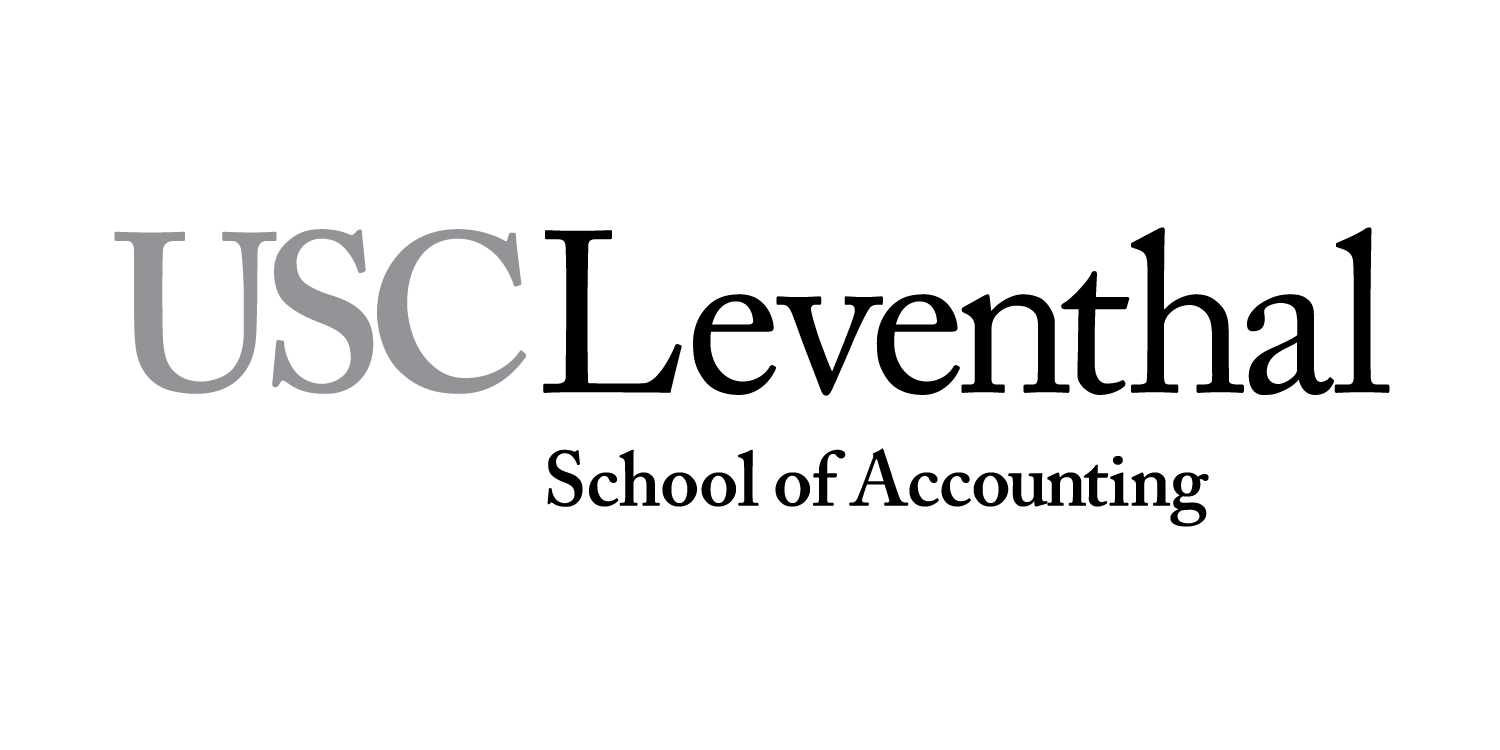 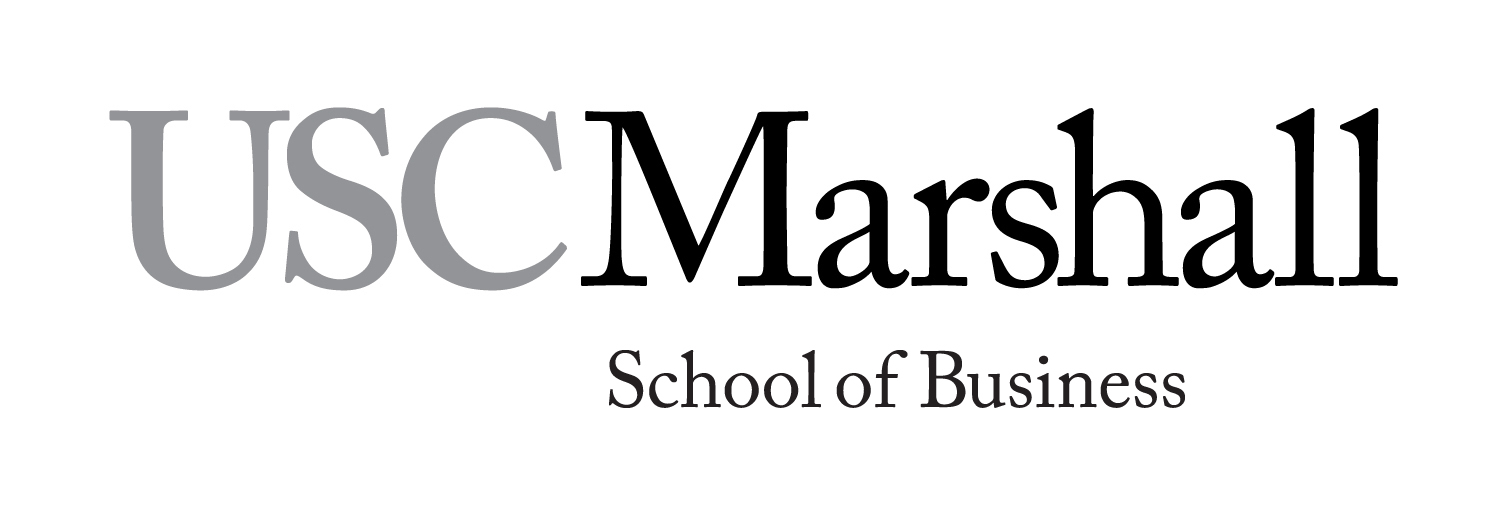 Accounting 374 Introduction to Tax Issues Syllabus – Fall 2017Section 14060 (12 –1:50 TTH; JFF LL101)Section 14061 (2 –3:50 TTH; JFF LL101)Section 14062 (4 –5:50 TTH; JFF LL101)Professor: Charles Swenson PhD CPA    Office: Acct 107     Office Phone: 213.740.4854Office Hours: 6-7 T, 1-3 F, and by appointment       E-mail: cswenson@marshall.usc.edu